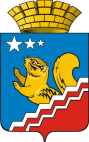 СВЕРДЛОВСКАЯ ОБЛАСТЬДУМА ВОЛЧАНСКОГО ГОРОДСКОГО ОКРУГАСЕДЬМОЙ СОЗЫВШестнадцатое заседание (очередное)РЕШЕНИЕ № 72г. Волчанск                                                                                                        от 31.01.2024 г.Об участии в конкурсе представительных органов муниципальных образований, расположенных на территории Свердловской области, посвященного Дню местного самоуправленияВ соответствии с постановлением Законодательного Собрания Свердловской области от 03.12.2013 года № 1317-ПЗС «О конкурсе представительных органов муниципальных образований, расположенных на территории Свердловской области, посвященном Дню местного самоуправления», руководствуясь Уставом Волчанского городского округа, ДУМА ВОЛЧАНСКОГО ГОРОДСКОГО ОКРУГА РЕШИЛА:Принять участие в конкурсе представительных органов муниципальных образований, расположенных на территории Свердловской области, посвященном Дню местного самоуправления, в номинации «Лучший представительный орган в сфере правотворчества».Ведущему специалисту Думы Волчанского городского округа Арбузовой М.С. подготовить и направить заявку на участие в конкурсе до 1 марта 2024 года.Разместить настоящее решение на официальном сайте Думы Волчанского городского округа в сети Интернет http://www.duma-volchansk.ru/.Контроль за исполнением настоящего решения возложить  на заместителя председателя Думы Волчанского городского округа И.В. ДелибалтоваЗаместитель председателя ДумыВолчанского городского округа                                                                  И.В. Делибалтов